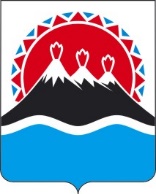 РЕГИОНАЛЬНАЯ СЛУЖБА ПО ТАРИФАМ И ЦЕНАМ КАМЧАТСКОГО КРАЯПОСТАНОВЛЕНИЕ                   г. Петропавловск-КамчатскийВ соответствии с Федеральными законами от 27.07.2010 № 190-ФЗ «О теплоснабжении», от 07.12.2011 № 416-ФЗ «О водоснабжении и водоотведении», постановлениями Правительства Российской Федерации от 22.10.2012 № 1075 «О ценообразовании в сфере теплоснабжения», от 13.05.2013 № 406 «О государственном регулировании тарифов в сфере водоснабжения и водоотведения», от 30.04.2014 № 400 «О формировании индексов изменения размера платы граждан за коммунальные услуги в Российской Федерации», приказами ФСТ России от 13.06.2013 № 760-э «Об утверждении Методических указаний по расчету регулируемых цен (тарифов) в сфере теплоснабжения», Приказ ФСТ России от 07.06.2013 N 163 "Об утверждении Регламента открытия дел об установлении регулируемых цен (тарифов) и отмене регулирования тарифов в сфере теплоснабжения" (Зарегистрировано в Минюсте России 04.07.2013 N 28979), от 27.12.2013 № 1746-э «Об утверждении Методических указаний по расчету регулируемых тарифов в сфере водоснабжения и водоотведения», от 16.07.2014 № 1154-э «Об утверждении Регламента установления регулируемых тарифов в сфере водоснабжения и водоотведения», Закон Камчатского края от 26.11.2021 N 5 (ред. от 29.07.2022) "О краевом бюджете на 2022 год и на плановый период 2023 и 2024 годов", постановлением Правительства Камчатского края от 19.12.2008 № 424-П «Об утверждении Положения о Региональной службе по тарифам и ценам Камчатского края», протоколом Правления Региональной службы по тарифам и ценам Камчатского края от 09.11.2022 № ХХХ, на основании заявления АО «Камчатэнергосервис» от 27.04.2022 № 07-1001 (вх. от 27.04.2022 № 90/1602).ПОСТАНОВЛЯЮ:1.	Внести в приложения 2 – 5 к постановлению Региональной службы по тарифам и ценам Камчатского края от 17.12.2021 № 346 «Об установлении тарифов в сфере теплоснабжения АО «Камчатэнергосервис» потребителям Мильковского сельского поселения Мильковского муниципального района на 2020 - 2024 годы» изменения, изложив их в редакции согласно приложениям 1 – 4 к настоящему постановлению.2.	Настоящее постановление вступает в силу с 01 декабря 2022 года.Приложение 1к постановлению Региональной службыпо тарифам и ценам Камчатского края от 09.11.2022 № ХХХ Приложение 2к постановлению Региональной службы по тарифам и ценам Камчатского края от 17.12.2021 № 346Экономически обоснованные тарифы на тепловую энергию, поставляемую 
АО «Камчатэнергосервис» потребителям потребителям Начикинского сельского поселения Елизовского муниципального района на 2022 -2024 годы* Выделяется в целях реализации пункта 6 статьи 168 Налогового кодекса Российской Федерации (часть вторая)Приложение 2к постановлению Региональной службыпо тарифам и ценам Камчатского края от 09.11.2022 № ХХХ Приложение 3к постановлению Региональной службы по тарифам и ценам Камчатского края от 17.12.2021 № 346Льготные тарифы на тепловую энергию на нужды отопления, поставляемую АО «Камчатэнергосервис» населению и исполнителям коммунальных услуг для населения Начикинского сельского поселения Елизовского муниципального района на 2022- 2024 годы<*>  значения льготных тарифов на тепловую энергию для населения и исполнителям коммунальных услуг для населения на период 2024 года устанавливаются при ежегодной корректировке тарифов экономически обоснованных с учетом утвержденных индексов изменения размера вносимой гражданами платы за коммунальные услуги в среднем по субъектам Российской Федерации и предельно допустимых отклонений по отдельным муниципальным образованиям от величины указанных индексов по субъектам Российской Федерации в соответствии с Основами формирования индексов изменения размера платы граждан за коммунальные услуги в Российской Федерации, утвержденными постановлением Правительства Российской Федерации от 30 апреля 2014 г. № 400 «О формировании индексов изменения размера платы граждан за коммунальные услуги в Российской Федерации».* Выделяется в целях реализации пункта 6 статьи 168 Налогового кодекса Российской Федерации (часть вторая).Приложение 3к постановлению Региональной службыпо тарифам и ценам Камчатского края от 09.11.2022 № ХХХ Приложение 4к постановлению Региональной службы по тарифам и ценам Камчатского края от 17.12.2021 № 346Тарифы на теплоноситель, поставляемый АО «Камчатэнергосервис»потребителям Начикинского сельского поселения Елизовского муниципального района на 2022 - 2024 годы<*>  значения льготных тарифов на тепловую энергию для населения и исполнителям коммунальных услуг для населения на период 2024 года устанавливаются при ежегодной корректировке тарифов экономически обоснованных с учетом утвержденных индексов изменения размера вносимой гражданами платы за коммунальные услуги в среднем по субъектам Российской Федерации и предельно допустимых отклонений по отдельным муниципальным образованиям от величины указанных индексов по субъектам Российской Федерации в соответствии с Основами формирования индексов изменения размера платы граждан за коммунальные услуги в Российской Федерации, утвержденными постановлением Правительства Российской Федерации от 30 апреля 2014 г. № 400 «О формировании индексов изменения размера платы граждан за коммунальные услуги в Российской Федерации».* Выделяется в целях реализации пункта 6 статьи 168 Налогового кодекса Российской Федерации (часть вторая).Приложение 4к постановлению Региональной службыпо тарифам и ценам Камчатского края от 09.11.2022 № ХХХ Приложение 5к постановлению Региональной службы по тарифам и ценам Камчатского края от 17.12.2021 № 346Тарифы на горячую воду в открытой системе теплоснабжения (горячего водоснабжение), поставляемую АО «Камчатэнергосервис» потребителям Начикинского сельского поселения Елизовского муниципального района, 
на 2022 – 2024 годы<*>  значение компонента на тепловую энергию и теплоноситель для населения и исполнителям коммунальных услуг для населения на период 2024 года устанавливается при ежегодной корректировке тарифов с учетом утвержденных индексов изменения размера вносимой гражданами платы за коммунальные услуги в среднем по субъектам Российской Федерации и предельно допустимых отклонений по отдельным муниципальным образованиям от величины указанных индексов по субъектам Российской Федерации в соответствии с Основами формирования индексов изменения размера платы граждан за коммунальные услуги в Российской Федерации, утвержденными постановлением Правительства Российской Федерации от 30 апреля 2014 г. № 400 «О формировании индексов изменения размера платы граждан за коммунальные услуги в Российской Федерации».** приказом Министерства жилищно-коммунального хозяйства и энергетики Камчатского края от 30.11.2015 № 595 «Об утверждении нормативов расхода тепловой энергии, используемой на подогрев холодной воды для предоставления коммунальной услуги по горячему водоснабжению в муниципальных образованиях, расположенных в границах Елизовского муниципального района Камчатского края» утвержден норматив расхода тепловой энергии, используемой на подогрев холодной воды для предоставления коммунальной услуги по горячему водоснабжению в Елизовском муниципальном районе Камчатского края. В соответствии с пунктом 42 Правил предоставления коммунальных услуг собственникам и пользователям помещений в многоквартирных домах и жилых домов, утвержденных постановлением Правительства Российской Федерации от 06.05.2011 № 354, расчетная величина тарифа на горячую воду в открытой системе теплоснабжения (горячее водоснабжение) населению и исполнителям коммунальных услуг для населения с учетом вида благоустройства и с учетом НДС составляет:[Дата регистрации]№[Номер документа]О внесении изменений в постановление Региональной службы по тарифам и ценам Камчатского края от 17.12.2021 № 346 «Об установлении тарифов в сфере теплоснабжения АО «Камчатэнергосервис» потребителям Начикинского сельского поселения Елизовского муниципального района на 2022 – 2024 годы»Временно исполняющий обязанности руководителя[горизонтальный штамп подписи 1]В.А. Губинский№ п/пНаименование регулируемой организацииНаименование регулируемой организацииВид тарифаГод (период)ВодаОтборный пар давлениемОтборный пар давлениемОтборный пар давлениемОтборный пар давлениемОтборный пар давлениемОстрый и редуцированный парОстрый и редуцированный пар№ п/пНаименование регулируемой организацииНаименование регулируемой организацииВид тарифаГод (период)Водаот 1,2 до 2,5 кг/см2от 1,2 до 2,5 кг/см2от 2,5 до 7,0 кг/см2от 7,0 до 13,0 кг/см2свыше 13,0 кг/см2Острый и редуцированный парОстрый и редуцированный пар1.Для потребителей, в случае отсутствия дифференциации тарифов по схемеподключенияДля потребителей, в случае отсутствия дифференциации тарифов по схемеподключенияДля потребителей, в случае отсутствия дифференциации тарифов по схемеподключенияДля потребителей, в случае отсутствия дифференциации тарифов по схемеподключенияДля потребителей, в случае отсутствия дифференциации тарифов по схемеподключенияДля потребителей, в случае отсутствия дифференциации тарифов по схемеподключенияДля потребителей, в случае отсутствия дифференциации тарифов по схемеподключенияДля потребителей, в случае отсутствия дифференциации тарифов по схемеподключенияДля потребителей, в случае отсутствия дифференциации тарифов по схемеподключенияДля потребителей, в случае отсутствия дифференциации тарифов по схемеподключенияДля потребителей, в случае отсутствия дифференциации тарифов по схемеподключенияДля потребителей, в случае отсутствия дифференциации тарифов по схемеподключения1.2АО «Камчатскэнергосервис»АО «Камчатскэнергосервис»одноставочный руб./Гкал20221.3АО «Камчатскэнергосервис»АО «Камчатскэнергосервис»одноставочный руб./Гкал01.01.2022 - 30.06.20229 659,061.4АО «Камчатскэнергосервис»АО «Камчатскэнергосервис»одноставочный руб./Гкал01.07.2022 - 31.12.202211 789,011.5АО «Камчатскэнергосервис»АО «Камчатскэнергосервис»одноставочный руб./Гкал20231.6АО «Камчатскэнергосервис»АО «Камчатскэнергосервис»одноставочный руб./Гкал01.01.2023 - 30.06.202311 789,011.7АО «Камчатскэнергосервис»АО «Камчатскэнергосервис»одноставочный руб./Гкал01.07.2023 - 31.12.202314 387,951.8АО «Камчатскэнергосервис»АО «Камчатскэнергосервис»одноставочный руб./Гкал20241.9АО «Камчатскэнергосервис»АО «Камчатскэнергосервис»одноставочный руб./Гкал01.01.2024 -30.06.202414 387,951.10АО «Камчатскэнергосервис»АО «Камчатскэнергосервис»одноставочный руб./Гкал01.07.2024 - 31.12.202417 560,72АО «Камчатскэнергосервис»АО «Камчатскэнергосервис»двухставочныйХХХХХХХХХАО «Камчатскэнергосервис»АО «Камчатскэнергосервис»ставка за тепловую энергию, руб./ГкалАО «Камчатскэнергосервис»АО «Камчатскэнергосервис»ставка за содержание тепловой мощности, тыс.руб./Гкал/ч в мес.АО «Камчатскэнергосервис»Население (тарифы указываются с учетом НДС)*Население (тарифы указываются с учетом НДС)*Население (тарифы указываются с учетом НДС)*Население (тарифы указываются с учетом НДС)*Население (тарифы указываются с учетом НДС)*Население (тарифы указываются с учетом НДС)*Население (тарифы указываются с учетом НДС)*Население (тарифы указываются с учетом НДС)*Население (тарифы указываются с учетом НДС)*Население (тарифы указываются с учетом НДС)*1.11АО «Камчатскэнергосервис»одноставочный руб./Гкалодноставочный руб./Гкал20221.12АО «Камчатскэнергосервис»одноставочный руб./Гкалодноставочный руб./Гкал01.01.2022 - 30.06.202211 590,871.13АО «Камчатскэнергосервис»одноставочный руб./Гкалодноставочный руб./Гкал01.07.2022 - 31.12.202214 146,811.14АО «Камчатскэнергосервис»одноставочный руб./Гкалодноставочный руб./Гкал20231.15АО «Камчатскэнергосервис»одноставочный руб./Гкалодноставочный руб./Гкал01.01.2023 - 30.06.202314 146,811.16АО «Камчатскэнергосервис»одноставочный руб./Гкалодноставочный руб./Гкал01.07.2023 - 31.12.202317 265,541.17АО «Камчатскэнергосервис»одноставочный руб./Гкалодноставочный руб./Гкал20241.18АО «Камчатскэнергосервис»одноставочный руб./Гкалодноставочный руб./Гкал01.01.2024 -30.06.202417 265,541.19АО «Камчатскэнергосервис»одноставочный руб./Гкалодноставочный руб./Гкал01.07.2024 - 31.12.202421 072,86АО «Камчатскэнергосервис»двухставочныйдвухставочныйХХХХХХХХАО «Камчатскэнергосервис»ставка за тепловую энергию, руб./Гкалставка за тепловую энергию, руб./ГкалАО «Камчатскэнергосервис»ставка за содержание тепловой мощности, тыс.руб./Гкал/ч в мес.ставка за содержание тепловой мощности, тыс.руб./Гкал/ч в мес.№ п/пНаименование регулируемой организацииВид тарифаГод (период)ВодаОтборный пар давлениемОтборный пар давлениемОтборный пар давлениемОтборный пар давлениемОстрый и редуцированный пар№ п/пНаименование регулируемой организацииВид тарифаГод (период)Водаот 1,2 до 2,5 кг/см2от 2,5 до 7,0 кг/см2от 7,0 до 13,0 кг/см2свыше 13,0 кг/см2Острый и редуцированный пар1.Для потребителей, в случае отсутствия дифференциации тарифовпо схеме подключенияДля потребителей, в случае отсутствия дифференциации тарифовпо схеме подключенияДля потребителей, в случае отсутствия дифференциации тарифовпо схеме подключенияДля потребителей, в случае отсутствия дифференциации тарифовпо схеме подключенияДля потребителей, в случае отсутствия дифференциации тарифовпо схеме подключенияДля потребителей, в случае отсутствия дифференциации тарифовпо схеме подключенияДля потребителей, в случае отсутствия дифференциации тарифовпо схеме подключенияДля потребителей, в случае отсутствия дифференциации тарифовпо схеме подключенияДля потребителей, в случае отсутствия дифференциации тарифовпо схеме подключенияАО «Камчатскэнергосервис»одноставочный руб./ГкалАО «Камчатскэнергосервис»двухставочныйХХХХХХХАО «Камчатскэнергосервис»ставка за тепловую энергию, руб./ГкалАО «Камчатскэнергосервис»ставка за содержание тепловой мощности, тыс.руб./Гкал/ч в мес.АО «Камчатскэнергосервис»Население (тарифы указываются с учетом НДС)*Население (тарифы указываются с учетом НДС)*Население (тарифы указываются с учетом НДС)*Население (тарифы указываются с учетом НДС)*Население (тарифы указываются с учетом НДС)*Население (тарифы указываются с учетом НДС)*Население (тарифы указываются с учетом НДС)*Население (тарифы указываются с учетом НДС)*АО «Камчатскэнергосервис»одноставочный руб./Гкал20221.1АО «Камчатскэнергосервис»одноставочный руб./Гкал01.01.2022 - 30.06.20223 647,801.2АО «Камчатскэнергосервис»одноставочный руб./Гкал01.07.2022 - 31.12.20223 647,801.3АО «Камчатскэнергосервис»одноставочный руб./Гкал20231.4АО «Камчатскэнергосервис»одноставочный руб./Гкал01.01.2023 - 30.06.2023<*>1.5АО «Камчатскэнергосервис»одноставочный руб./Гкал01.07.2023 - 31.12.2023<*>1.6АО «Камчатскэнергосервис»одноставочный руб./Гкал20241.7АО «Камчатскэнергосервис»одноставочный руб./Гкал01.01.2024 -30.06.2024<*>1.8АО «Камчатскэнергосервис»одноставочный руб./Гкал01.07.2024 - 31.12.2024<*>АО «Камчатскэнергосервис»двухставочныйХХХХХХХАО «Камчатскэнергосервис»ставка за тепловую энергию, руб./ГкалАО «Камчатскэнергосервис»ставка за содержание тепловой мощности, тыс.руб./Гкал/ч в мес.№ п/пНаименование регулируемой организацииВид тарифаГод (период)Год (период)Вид теплоносителяВид теплоносителя№ п/пНаименование регулируемой организацииВид тарифаГод (период)Год (период)ВодаПар1.Экономически обоснованный тариф для прочих потребителей
(тарифы указываются без НДС)Экономически обоснованный тариф для прочих потребителей
(тарифы указываются без НДС)Экономически обоснованный тариф для прочих потребителей
(тарифы указываются без НДС)Экономически обоснованный тариф для прочих потребителей
(тарифы указываются без НДС)Экономически обоснованный тариф для прочих потребителей
(тарифы указываются без НДС)Экономически обоснованный тариф для прочих потребителей
(тарифы указываются без НДС)1.1АО «Камчатскэнергосервис»одноставочный руб./куб.модноставочный руб./куб.м20221.2АО «Камчатскэнергосервис»одноставочный руб./куб.модноставочный руб./куб.м01.01.2022 - 30.06.202271,461.3АО «Камчатскэнергосервис»одноставочный руб./куб.модноставочный руб./куб.м01.07.2022 - 31.12.202276,121.4АО «Камчатскэнергосервис»одноставочный руб./куб.модноставочный руб./куб.м20231.5АО «Камчатскэнергосервис»одноставочный руб./куб.модноставочный руб./куб.м01.01.2023 - 30.06.202376,121.6АО «Камчатскэнергосервис»одноставочный руб./куб.модноставочный руб./куб.м01.07.2023 - 31.12.202380,031.7АО «Камчатскэнергосервис»одноставочный руб./куб.модноставочный руб./куб.м20241.8АО «Камчатскэнергосервис»одноставочный руб./куб.модноставочный руб./куб.м01.01.2024 -30.06.202480,031.9АО «Камчатскэнергосервис»одноставочный руб./куб.модноставочный руб./куб.м01.07.2024 - 31.12.202482,952.Экономически обоснованный тариф для населения(тарифы указываются с НДС)*Экономически обоснованный тариф для населения(тарифы указываются с НДС)*Экономически обоснованный тариф для населения(тарифы указываются с НДС)*Экономически обоснованный тариф для населения(тарифы указываются с НДС)*Экономически обоснованный тариф для населения(тарифы указываются с НДС)*Экономически обоснованный тариф для населения(тарифы указываются с НДС)*2.1АО «Камчатскэнергосервис»одноставочный руб./куб.модноставочный руб./куб.м20222.2АО «Камчатскэнергосервис»одноставочный руб./куб.модноставочный руб./куб.м01.01.2022 - 30.06.202285,752.3АО «Камчатскэнергосервис»одноставочный руб./куб.модноставочный руб./куб.м01.07.2022 - 31.12.202291,342.4АО «Камчатскэнергосервис»одноставочный руб./куб.модноставочный руб./куб.м20232.5АО «Камчатскэнергосервис»одноставочный руб./куб.модноставочный руб./куб.м01.01.2023 - 30.06.202391,342.6АО «Камчатскэнергосервис»одноставочный руб./куб.модноставочный руб./куб.м01.07.2023 - 31.12.202396,042.7АО «Камчатскэнергосервис»одноставочный руб./куб.модноставочный руб./куб.м20242.8АО «Камчатскэнергосервис»одноставочный руб./куб.модноставочный руб./куб.м01.01.2024 -30.06.202496,042.9АО «Камчатскэнергосервис»одноставочный руб./куб.модноставочный руб./куб.м01.07.2024 - 31.12.202499,543.Льготный (сниженный) тариф для населения и исполнителей коммунальных услуг (тарифы указываются с учетом НДС)*Льготный (сниженный) тариф для населения и исполнителей коммунальных услуг (тарифы указываются с учетом НДС)*Льготный (сниженный) тариф для населения и исполнителей коммунальных услуг (тарифы указываются с учетом НДС)*Льготный (сниженный) тариф для населения и исполнителей коммунальных услуг (тарифы указываются с учетом НДС)*Льготный (сниженный) тариф для населения и исполнителей коммунальных услуг (тарифы указываются с учетом НДС)*Льготный (сниженный) тариф для населения и исполнителей коммунальных услуг (тарифы указываются с учетом НДС)*3.1АО «Камчатскэнергосервис»одноставочный руб./куб.модноставочный руб./куб.м20223.2АО «Камчатскэнергосервис»одноставочный руб./куб.модноставочный руб./куб.м01.01.2022 - 30.06.202257,003.3АО «Камчатскэнергосервис»одноставочный руб./куб.модноставочный руб./куб.м01.07.2022 - 31.12.202257,003.4АО «Камчатскэнергосервис»одноставочный руб./куб.модноставочный руб./куб.м20233.5АО «Камчатскэнергосервис»одноставочный руб./куб.модноставочный руб./куб.м01.01.2023 - 30.06.2023<*>3.6АО «Камчатскэнергосервис»одноставочный руб./куб.модноставочный руб./куб.м01.07.2023 - 31.12.2023<*>3.7АО «Камчатскэнергосервис»одноставочный руб./куб.модноставочный руб./куб.м20243.8АО «Камчатскэнергосервис»одноставочный руб./куб.модноставочный руб./куб.м01.01.2024 -30.06.2024<*>3.9АО «Камчатскэнергосервис»одноставочный руб./куб.модноставочный руб./куб.м01.07.2024 - 31.12.2024<*>№ п/пНаименование регулируемой организацииГод (период)Компонент на теплоноситель, руб./куб.мКомпонент на тепловую энергиюКомпонент на тепловую энергиюКомпонент на тепловую энергию№ п/пНаименование регулируемой организацииГод (период)Компонент на теплоноситель, руб./куб.мОдноставочный тариф, руб./ГкалДвухставочный тарифДвухставочный тариф№ п/пНаименование регулируемой организацииГод (период)Компонент на теплоноситель, руб./куб.мОдноставочный тариф, руб./ГкалСтавка за мощность, тыс. руб./Гкал/час в мес.Ставка за тепловую энергию, руб./Гкал1.Экономически обоснованный тариф для прочих потребителей
(тарифы указываются без НДС)Экономически обоснованный тариф для прочих потребителей
(тарифы указываются без НДС)Экономически обоснованный тариф для прочих потребителей
(тарифы указываются без НДС)Экономически обоснованный тариф для прочих потребителей
(тарифы указываются без НДС)Экономически обоснованный тариф для прочих потребителей
(тарифы указываются без НДС)Экономически обоснованный тариф для прочих потребителей
(тарифы указываются без НДС)1.1АО «Камчатскэнергосервис»20221.2АО «Камчатскэнергосервис»01.01.2022 - 30.06.202271,469 659,061.3АО «Камчатскэнергосервис»01.07.2022 - 31.12.202276,1211 789,011.4АО «Камчатскэнергосервис»20231.5АО «Камчатскэнергосервис»01.01.2023 - 30.06.202376,1211 789,011.6АО «Камчатскэнергосервис»01.07.2023 - 31.12.202380,0314 387,951.7АО «Камчатскэнергосервис»20241.8АО «Камчатскэнергосервис»01.01.2024 -30.06.202480,0314 387,951.9АО «Камчатскэнергосервис»01.07.2024 - 31.12.202482,9517 560,722.Экономически обоснованный тариф для населения (тарифы указываются с НДС)*Экономически обоснованный тариф для населения (тарифы указываются с НДС)*Экономически обоснованный тариф для населения (тарифы указываются с НДС)*Экономически обоснованный тариф для населения (тарифы указываются с НДС)*Экономически обоснованный тариф для населения (тарифы указываются с НДС)*Экономически обоснованный тариф для населения (тарифы указываются с НДС)*2.1АО «Камчатскэнергосервис»20222.2АО «Камчатскэнергосервис»01.01.2022 - 30.06.202285,7511 590,872.3АО «Камчатскэнергосервис»01.07.2022 - 31.12.202291,3414 146,812.4АО «Камчатскэнергосервис»20232.5АО «Камчатскэнергосервис»01.01.2023 - 30.06.202391,3414 146,812.6АО «Камчатскэнергосервис»01.07.2023 - 31.12.202396,0417 265,542.7АО «Камчатскэнергосервис»20242.8АО «Камчатскэнергосервис»01.01.2024 -30.06.202496,0417 265,542.9АО «Камчатскэнергосервис»01.07.2024 - 31.12.202499,5421 072,863.Льготный (сниженный) тариф для населения и исполнителей коммунальных услуг(тарифы указываются с учетом НДС)*Льготный (сниженный) тариф для населения и исполнителей коммунальных услуг(тарифы указываются с учетом НДС)*Льготный (сниженный) тариф для населения и исполнителей коммунальных услуг(тарифы указываются с учетом НДС)*Льготный (сниженный) тариф для населения и исполнителей коммунальных услуг(тарифы указываются с учетом НДС)*Льготный (сниженный) тариф для населения и исполнителей коммунальных услуг(тарифы указываются с учетом НДС)*Льготный (сниженный) тариф для населения и исполнителей коммунальных услуг(тарифы указываются с учетом НДС)*3.1АО «Камчатскэнергосервис»20223.2АО «Камчатскэнергосервис»01.01.2022 - 30.06.202257,003 647,803.3АО «Камчатскэнергосервис»01.07.2022 - 31.12.202257,003 647,803.4АО «Камчатскэнергосервис»20233.5АО «Камчатскэнергосервис»01.01.2023 - 30.06.2023<*><*>3.6АО «Камчатскэнергосервис»01.07.2023 - 31.12.2023<*><*>3.7АО «Камчатскэнергосервис»20243.8АО «Камчатскэнергосервис»01.01.2024 -30.06.2024<*><*>3.9АО «Камчатскэнергосервис»01.07.2024 - 31.12.2024<*><*>Тип благоустройстваНорматив расхода тепловой энергии, Гкал на 1 куб.м.Расчетный тариф на горячую воду,руб./куб. метр01.01.2022 - 30.06.202201.01.2022 - 30.06.202201.01.2022 - 30.06.2022с полотенцесушителями0,0620283,16без полотенцесушителей0,0572265,6501.07.2022 - 31.12.202201.07.2022 - 31.12.202201.07.2022 - 31.12.2022с полотенцесушителями0,0620283,16без полотенцесушителей0,0572265,6501.01.2023 - 30.06.202301.01.2023 - 30.06.202301.01.2023 - 30.06.2023с полотенцесушителями0,0620283,16без полотенцесушителей0,0572265,6501.07.2023 - 31.12.202301.07.2023 - 31.12.202301.07.2023 - 31.12.2023с полотенцесушителями0,0620283,16без полотенцесушителей0,0572265,65